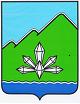 АДМИНИСТРАЦИЯ ДАЛЬНЕГОРСКОГО ГОРОДСКОГО ОКРУГА                 ПРИМОРСКОГО КРАЯПОСТАНОВЛЕНИЕ16 марта 2015                                г. Дальнегорск                                     № 171-паОб утверждении Положения о рабочей группе при администрации Дальнегорского городского округа по выявлению неформальной занятости, легализации трудовых отношений и повышению собираемости страховых взносов во внебюджетные фонды на территории Дальнегорского городского округаВ целях обеспечения взаимодействия администрации Дальнегорского городского округа, территориальных органов федеральных органов исполнительной власти, органов исполнительной власти Приморского края, внебюджетных фондов по вопросам легализации трудовых отношений, повышения собираемости страховых взносов во внебюджетные фонды и уплаты налоговых платежей на территории Дальнегорского городского округа, руководствуясь Уставом Дальнегорского городского округа, администрация Дальнегорского городского округаПОСТАНОВЛЯЕТ:Утвердить прилагаемое Положение о рабочей группе при администрации Дальнегорского городского округа по выявлению неформальной занятости, легализации трудовых отношений и повышению собираемости страховых взносов во внебюджетные фонды на территории Дальнегорского городского округа.Данное постановление подлежит размещению на официальном сайте Дальнегорского городского округа.  Контроль за исполнением настоящего постановления оставляю за собой.Глава Дальнегорскогогородского округа                                                                                             И.В.Сахута